Приложение 2.Наглядные материалыЗанятие трудового объединения учащихся«Любители природы»Подготовка почвы и высадка комнатного растения «Монстера»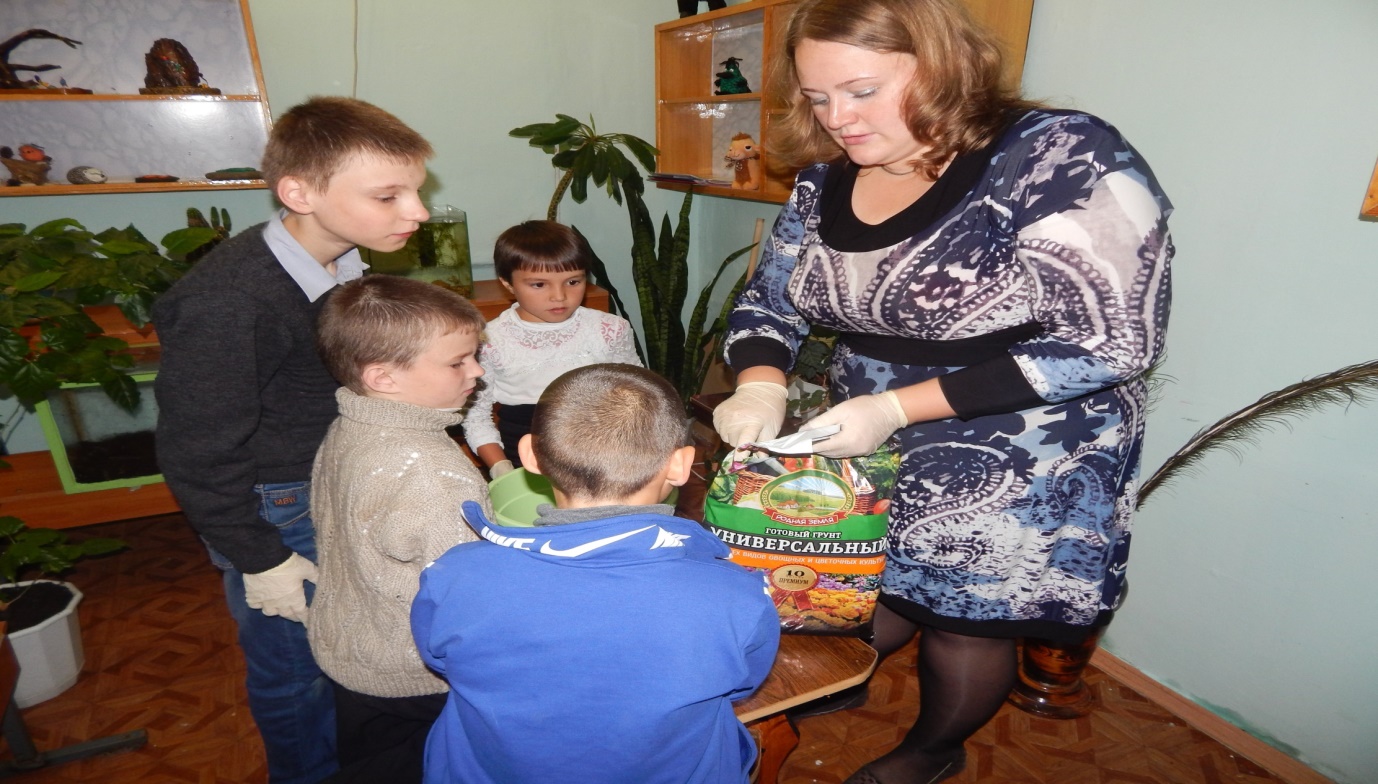 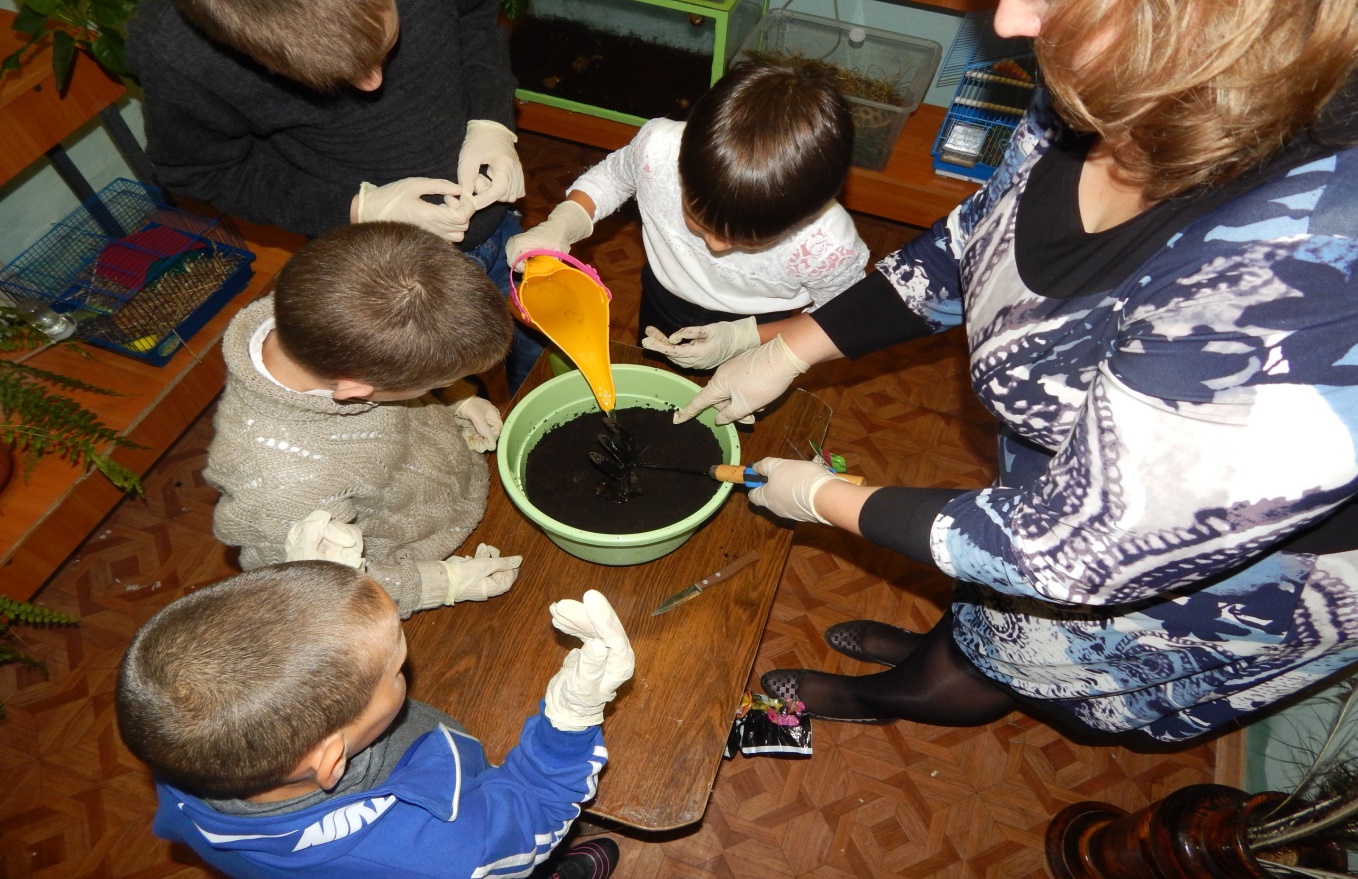 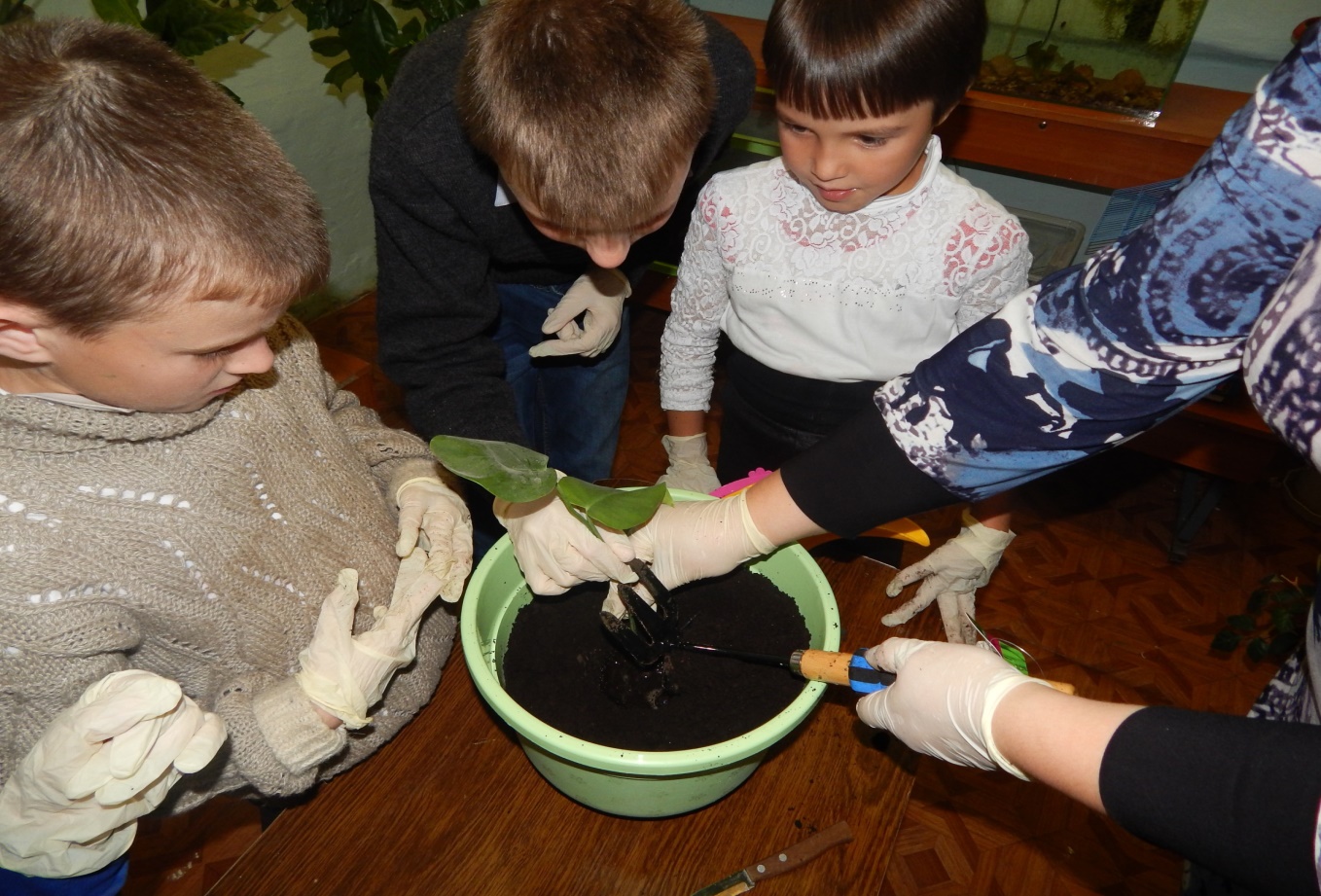 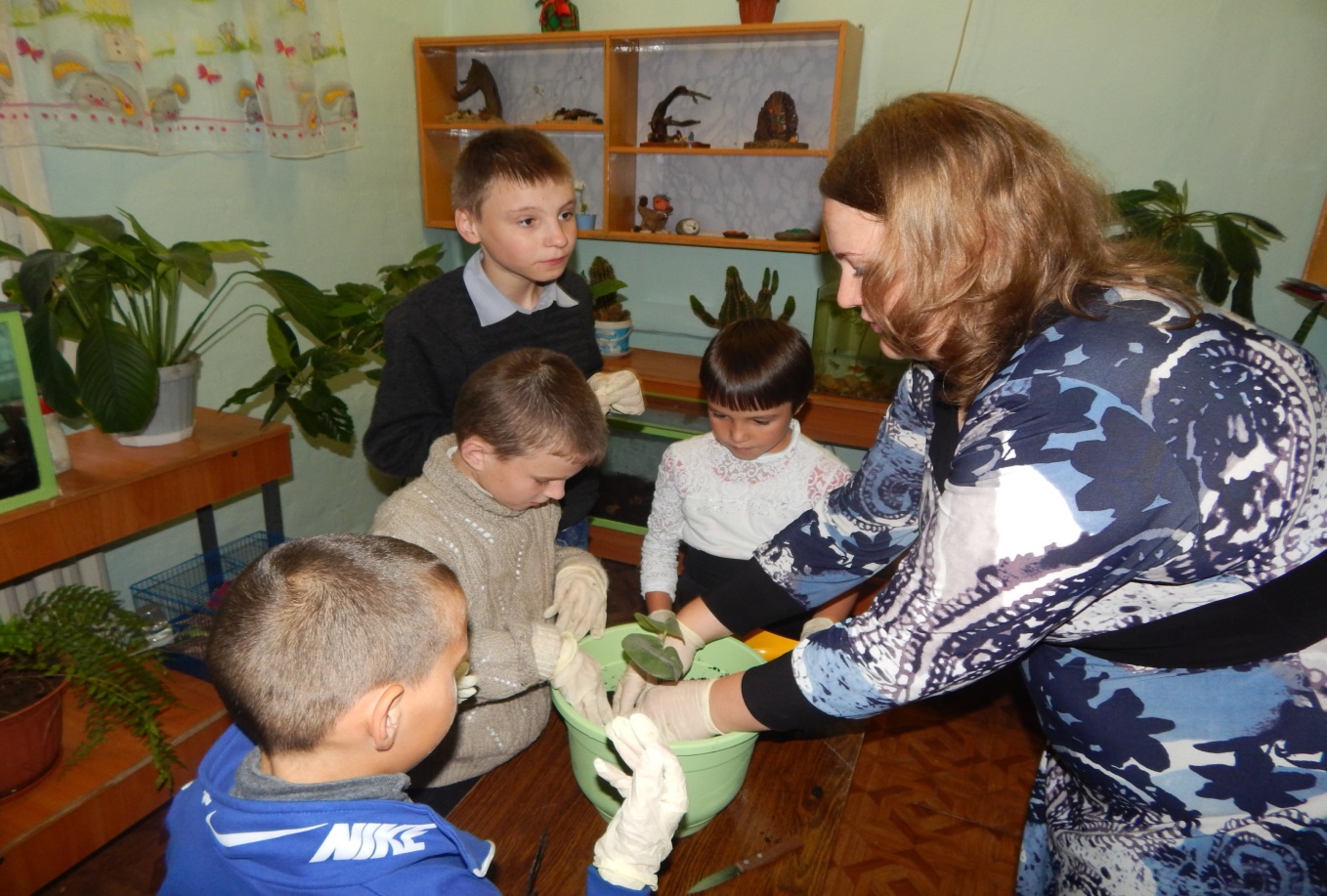 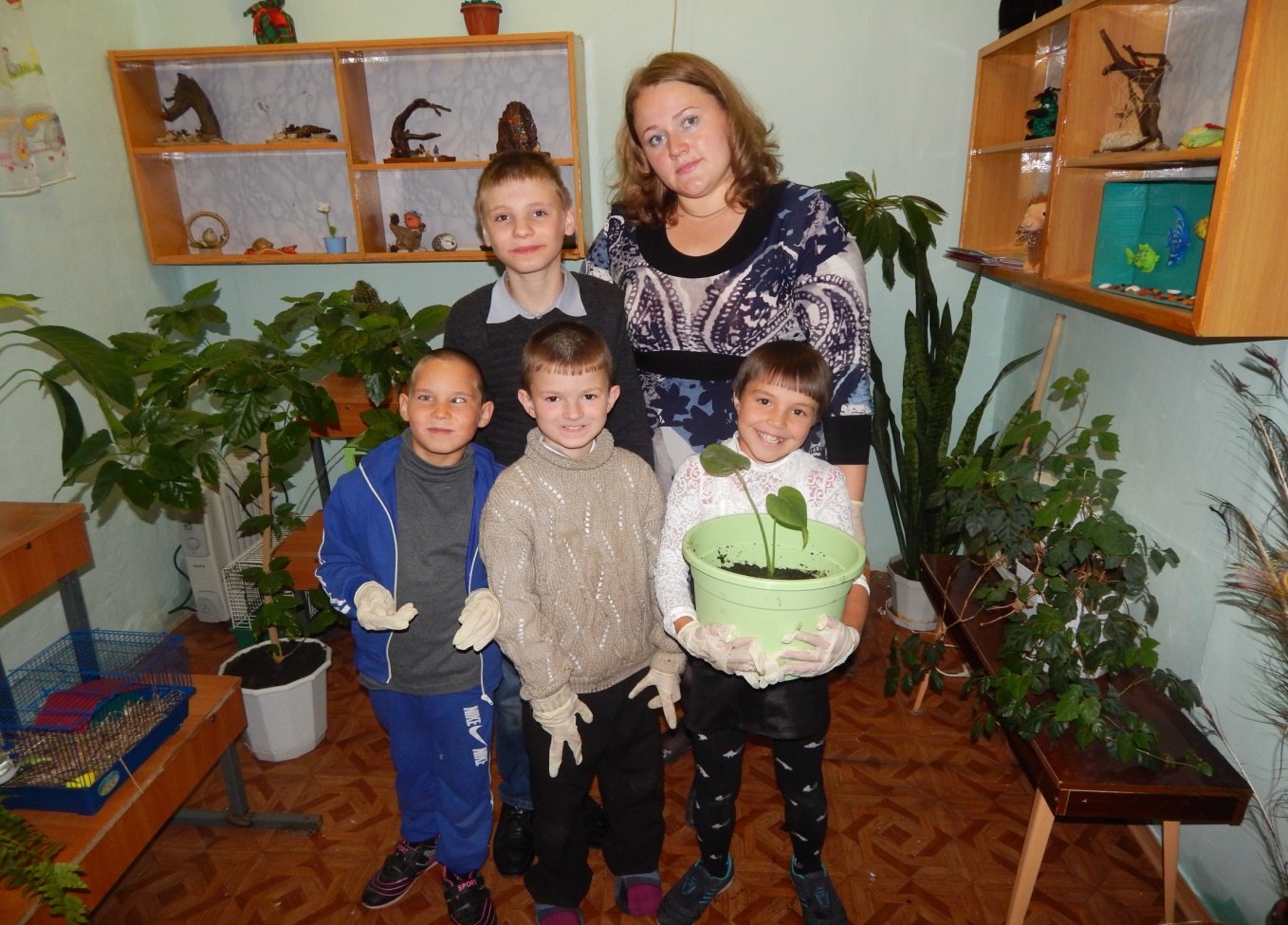 